§213.  Funds for social servicesThe department shall administer any funds that may be available from private, local, state or federal sources for the provision of social services as defined by the department. Within any limitation that may apply from the sources of such funds, the department may provide said social services itself, or assure itself of the provision of such services by purchase of services, by contracts or by grants, or by joint provision of services, by contracts or by grants, or by joint provision of services with other agencies through matching agreements.  [PL 2007, c. 539, Pt. N, §52 (NEW).]The department shall adopt rules as necessary to define eligibility for social services, contractual terms, conditions for grants, matching ratios and quality of performance standards and such others as are necessary for the administration of this section. These rules must be published and subject to a 30-day public review prior to taking final effect.  [PL 2007, c. 539, Pt. N, §52 (NEW).]The department may expend any unidentified child support payments and any interest earned on those funds that the department has received when the department cannot identify the child for which payment was made. The department may expend these funds only in its efforts to enforce child support laws in accordance with Title 19‑A, chapters 53, 63, 65 and 67. Before making any expenditure, the department must wait at least 12 months from the date the unidentified funds were received.  [PL 2007, c. 539, Pt. N, §52 (NEW).]SECTION HISTORYPL 2007, c. 539, Pt. N, §52 (NEW). The State of Maine claims a copyright in its codified statutes. If you intend to republish this material, we require that you include the following disclaimer in your publication:All copyrights and other rights to statutory text are reserved by the State of Maine. The text included in this publication reflects changes made through the First Regular and First Special Session of the 131st Maine Legislature and is current through November 1. 2023
                    . The text is subject to change without notice. It is a version that has not been officially certified by the Secretary of State. Refer to the Maine Revised Statutes Annotated and supplements for certified text.
                The Office of the Revisor of Statutes also requests that you send us one copy of any statutory publication you may produce. Our goal is not to restrict publishing activity, but to keep track of who is publishing what, to identify any needless duplication and to preserve the State's copyright rights.PLEASE NOTE: The Revisor's Office cannot perform research for or provide legal advice or interpretation of Maine law to the public. If you need legal assistance, please contact a qualified attorney.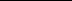 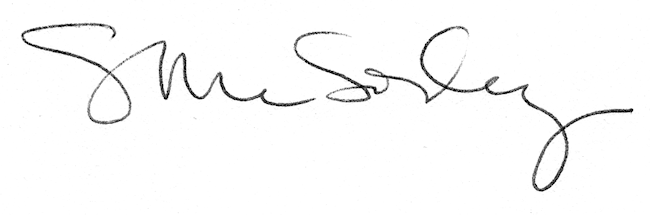 